  КАРАР                                                                           ПОСТАНОВЛЕНИЕ   21 декабрь    2017 йыл                                      № 88                      21 декабря   2017 года   Об отмене Постановления Администрации  сельского поселения Челкаковский сельсовет муниципального района Бураевский район Республика БашкортостанВ целях приведения нормативно - правовых актов в соответствие с действующим законодательством,  Администрация    сельского поселения Челкаковский сельсовет муниципального района  Бураевский  район  Республики  Башкортостан  ПОСТАНОВЛЯЕТ:  Признать утратившим силу Постановление администрации  сельского поселения Челкаковский сельсовет от 23.04.2010  года №7«Об утверждении Положения об организации и ведении гражданской обороны в сельском поселении Челкаковский сельсовет»Глава сельского поселения Челкаковский сельсовет                                                       Р.Р.Нигаматьянов  Башҡортостан РеспубликаhыБорай районы  муниципаль районынын Салкак  ауыл  советыауыл  биләмәhе   хакимиәте4529 73,  Салкак ауылы, Пинегин  урамы, 8Тел.347 56 2-54-59,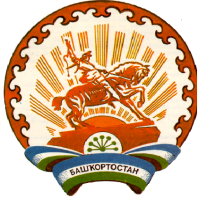 Республика БашкортостанАдминистрация сельского поселения  Челкаковский сельсовет муниципального районаБураевский район452973, с.Челкаково, ул.Пинегина , 8т.347 56 2-54-59